У К Р А Ї Н А РАДИВИЛІВСЬКА  МІСЬКА РАДА РАДИВИЛІВСЬКОГО РАЙОНУ РІВНЕНСЬКОЇ ОБЛАСТІ ВІДДІЛ ОСВІТИ, КУЛЬТУРИ, ТУРИЗМУ, МОЛОДІ ТА СПОРТУ                                                            НАКАЗм.Радивиліввід 23 березня  2017 року                                                                                 № 45 Про координаційну раду з питань охорони культурної спадщини     Відповідно до Положення про відділ освіти, культури, туризму, молоді та спорту, затвердженого рішенням  Радивилівської  міської  ради від 18 серпня  2016 року  № 66, на виконання розпорядження міського голови від 13 березня 2017 року № 96-р «Про організацію виконання доручення голови райдержадміністрації №-44/02-05/17  від 27.02.2017», з метою посилення контролю за дотриманням чинного законодавства у сфері культурної спадщиниНАКАЗУЮ:Утворити координаційну раду з питань охорони культурної спадщини Радивилівської об’єднаної територіальної громади у складі, що додається.Затвердити положення про координаційну раду з питань культурної спадщини, що додається.Контроль за виконанням наказу залишаю за собою.Начальник відділу                                                                       І. КовалевськаНАКАЗ ПІДГОТУВАВ:                                                                                    ЗАТВЕРДЖЕНО                                                                                     Наказ відділу освіти, культури.                                                                                    туризму, молоді та спорту                                                                                    Радивилівської міської ради                                                                                    від  23.03.2017          № 45                                                 СКЛАДкоординаційної ради з питань охорони культурної спадщини Радивилівської об’єднаної  територіальної громадиПастух Олександр Володимирович, заступник міського голови – голова ради.Ковалевська Ірина Миколаївна, начальник відділу освіти, культури, туризму, молоді та спорту Радивилівської міської ради – заступник голови комісії.Киричук Ігор Анатолійович, заступник начальника відділу освіти, культури, туризму, молоді та спорту Радивилівської міської ради – член комісії.Пізюр Степан Андрійович, директор міського Будинку культури – член комісії.Шикало Олеся Богданівна, директор міського історичного музею – член комісії.                                                                                    ЗАТВЕРДЖЕНО                                                                                     Наказ відділу освіти, культури.                                                                                    туризму, молоді та спорту                                                                                    Радивилівської міської ради                                                                                    від  23.03.2017          № 45ПОЛОЖЕННЯ про координаційну раду з питань охорони культурної спадщини Радивилівської об’єднаної територіальної громади1. Координаційна рада з питань охорони культурної спадщини Радивилівської об’єднаної територіальної громади (далі – координаційна рада) є тимчасовим дорадчим органом Радивилівської міської ради, який утворюється нею для забезпечення здійснення своїх повноважень.2. Координаційна рада у своїй діяльності керується Конституцією 
і законами України, актами Президента України та Кабінету Міністрів України, Міністерства культури України, нормативно-правовими актами органів місцевого самоврядування, місцевих органів виконавчої влади,  а також цим Положенням.3. Основними завданнями координаційної ради є:забезпечення охорони культурної спадщини;підготовка пропозицій щодо формування і реалізації державної політики у сфері охорони культурної спадщини; визначення шляхів, способів та механізму вирішення проблемних питань, що виникають під час реалізації державної політики у сфері охорони культурної спадщини;підвищення ефективності діяльності 
з питань охорони культурної спадщини;внесення центральним органам влади пропозицій щодо удосконалення нормативно-правової бази з питань охорони культурної спадщини.4. Координаційна рада відповідно до покладених на неї завдань:1) проводить аналіз стану справ та причин виникнення проблем у процесі реалізації державної політики у сфері охорони культурної спадщини;2) вивчає результати діяльності місцевих підприємств, установ та організацій з питань охорони культурної спадщини;3) проводить моніторинг стану збереження об’єктів охорони культурної спадщини;4) бере участь та розробляє проекти програм, розпоряджень з питань, що належать до її компетенції;5) розробляє пропозиції щодо розвитку міжнародного співробітництва 
у сфері охорони культурної спадщини;6) подає Міністерству культури України, обласним органам місцевого самоврядування та виконавчої влади розроблені за результатами своєї роботи рекомендації та пропозиції.5. Координаційна рада має право:1) отримувати в установленому порядку від  підприємств, установ та організацій інформацію, необхідну для виконання покладених на неї завдань;2) залучати до участі у своїй роботі представників підприємств, установ 
та організацій (за погодженням з їх керівниками), а також незалежних експертів (за згодою);3) утворювати у разі потреби для виконання покладених на неї завдань робочі групи;4) організовувати проведення конференцій, семінарів, нарад та інших заходів з питань, пов’язаних з охороною культурної спадщини.6. Координаційна рада під час виконання покладених на неї завдань взаємодіє з державними органами влади, органами місцевого самоврядування, підприємствами, установами та організаціями.7. Персональний  склад координаційної ради затверджується наказом відділу освіти, культури, туризму, молоді та спорту Радивилівської міської ради. . 8.  Формою роботи координаційної ради є засідання, що проводяться за рішенням її голови.Позачергові засідання скликаються на вимогу голови координаційної ради або третини її членів.Засідання координаційної ради веде голова, а за його відсутності – заступник голови координаційної ради. Засідання координаційної ради вважається правоможним, якщо на ньому присутні більш як половина її членів.9. На своїх засіданнях координаційна рада розробляє пропозиції 
і рекомендації з питань, що належать до її компетенції.Пропозиції і рекомендації вважаються схваленими, якщо за них проголосувала більш як половина присутніх на засіданні членів координаційної ради.У разі рівного розподілу голосів вирішальним є голос головуючого на засіданні.Пропозиції і рекомендації фіксуються у протоколі засідання, який підписується головуючим на засіданні та секретарем.Член координаційної ради, який не підтримує пропозиції або  рекомендації, може викласти у письмовій формі свою окрему думку, 
що додається до протоколу засідання.10. Пропозиції і рекомендації координаційної ради можуть бути реалізовані шляхом видання наказу відділу освіти, культури, туризму, молоді та спорту Радивилівської міської ради, розпорядження міського голови, рішень виконкому або сесії Радивилівської міської ради.11. Організаційне, інформаційне  та матеріально-технічне забезпечення роботи координаційної ради здійснює відділу освіти, культури, туризму, молоді та спорту Радивилівської міської радиЗаступник начальника відділу освіти,культури, туризму, молоді та спортуРадивилівської міської ради                                                    І. Киричук                                                                  Заступник начальника відділу освіти, культури, молоді та спорту  Радивилівської міської радиІ. Киричук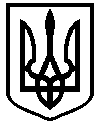 